                                     Конспект   урока «Водные богатства нашего края»                                                      Толстая Елена Владимировна                                      МБОУ «Вознесенский образовательный центр»                                                       учитель начальных классов                                                          окружающий мир                                                             4 класс                                Раздел учебника «Родной край-часть большой страны»                                                    Урок № 3                         Автор учебника    А.А.Плешаков, Е.А.Крючкова «Окружающий мир» Москва Просвещение 2020 часть 1Цель урока: создать условия для формирования представлений учащихся о водоёмах своего   края, их значении и охране.Планируемые результаты:Познавательные:-осуществлять поиск необходимой информации-сравнивать природные объекты-находить закономерностиРегулятивные:-формулировать   учебную задачу-планировать свою деятельность-предвосхищать результат-контролировать и оценивать работу на уроке Коммуникативные:-слушать собеседника-вести диалог -излагать своё мнение, аргументировать егоЛичностные:-проявлять интерес к   изучаемому   предмету-осознавать ответственность за общее делоТип урока: изучение нового материалаТехнологии: проблемно –поисковые, обучение в сотрудничестве (работа в парах, группах), информационно-коммуникационные.Оборудование: ПК, проектор, интерактивная доска, рабочая тетрадь к учебнику, физическая карта России,Структура и ход урока.Литература 1.Природа Ленинградской области и её охрана составитель Т.И.Миронова Лениздат 19832 По берегам Онежского озера Э.С.Смирнова Санкт-Петербург 19803.Вознесенье Р.Я.Гирин  2010 .4.Бабочка над заливом Т.А. Кудрявцева  2017 г  «Первый класс» Приложение 1Приложение 2Описание Онежского озераПриложение 3Онежское озеро – второе по размеру озеро на территории России. Располагается на территориях Карельской, Ленинградской и Вологодской областях.  Площадь озера вместе с островами составляет 9720 кв км. В самом глубоком месте глубина 127 метров, а средняя глубина около 30 метров. Озеро имеет продолговатую форму, и протянулось с севера на юг. Длина составляет примерно 250 км, а ширина – 83 км.     Из Онежского озера вытекает единственная река под названием Свирь. Река имеет длину 224 км, и впадает в Ладожское озеро. А втекает в озеро более 100 притоков.       Протяженность береговой линии Онежского озера составляет 1542 км. Южные берега озера ровные песчаные, галечные. Для озера характерны низкие заболоченные берега. По берегам растут таежные леса, встречаются кувшинки, осока, хвощи, а в зарослях гадюки.  А вот в северной части озера берега скалистые, изрезаны валунами, встречаются узкие длинные заливы.Температура воды на озере летом колеблется в районе +10 градусов. К концу лета, если оно было довольно-таки теплым, вода может прогреться до +18 градусов. Зимой температура варьируется от 0 до -2 градусов.         Озеро славится своей прозрачной чистой водой. Это достигается путем присутствия в озере шунгита. Минерал поглощает опасные вещества из окружающей среды, и оказывает противомикробное действие. Фактически работает как фильтр. Шунгитом выстлано практически все дно озера.       Растительный мир представлен в основном тростником, камышами, можно встретить осоку, кувшинку, хвощи. В северной части озера встречаются по береговой линии таежные густые леса.       Онежское озеро – это самый крупный водоем на территории Карелии с пресной водой. В озере обитают осетровые, лососевые, корюшковые, сомовые, окуневые, тресковые и другие виды рыб. На берегу живут водоплавающие птицы: гуси, чайки, утки, лебеди. Можно встретить и перелетных птиц, таких как журавли, филины, совы. Из животных можно увидеть: медведей, волков, зайцев, лис, лосей. .       Более 1,5 тыс. островов находятся на территории водоема. Самым крупным по площади (около 147 кв.км.) является Большой Клименецкий. Наиболее интересный своими памятниками архитектуры и деревянного зодчества является остров Кижи.      На озере развито судоходство, в основном это рыболовецкие суда. По берегам разброшено 24 маяка, но сегодня действуют уже не все.Приложение 4  Онежский обводный канал входит в состав Мариинской системы, начинается от устья реки Вытегры и заканчивается у истока реки Свирь. Длина канала 68 км, ширина 50 м, глубина около 2 м. Строили в 2 этапа. Первый от Вытегры до урочища   Черные Пески   в 1818- 1820, всего 20 км. Второй участок. длиной 48 км в 1845-1852 год. Раньше был важным водным путём, перевозил грузы и пассажиров. Сейчас используют для отдыха и рыболовства.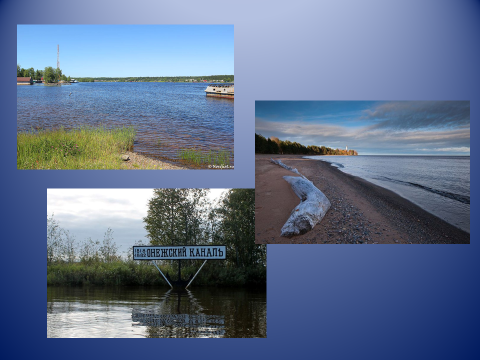 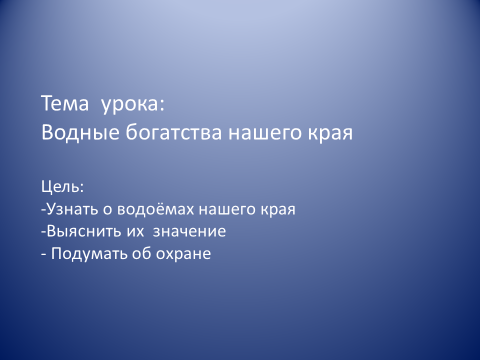 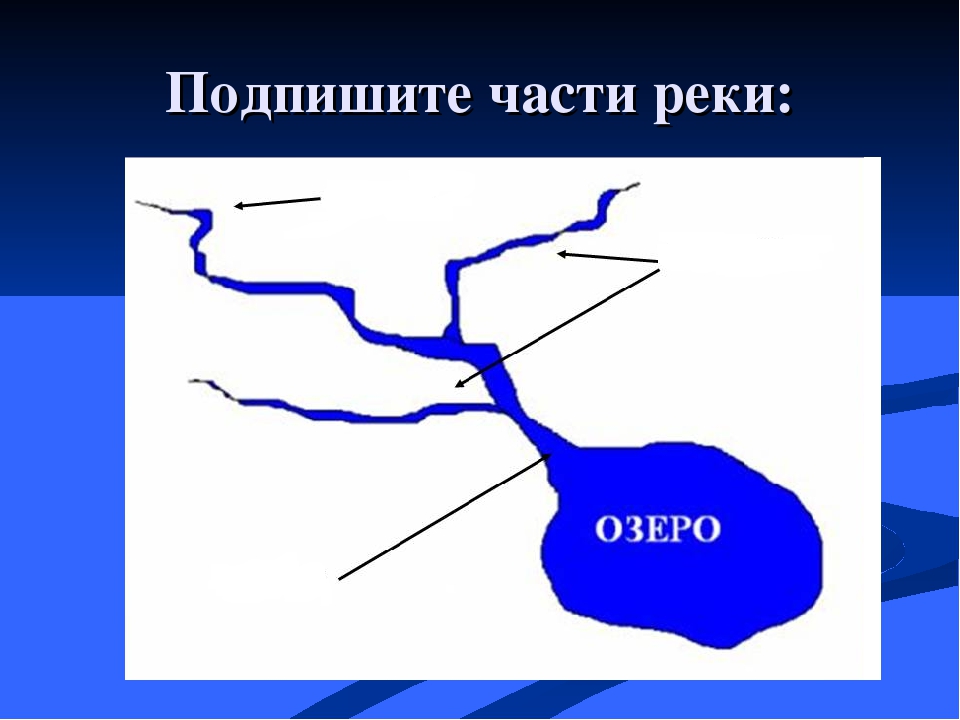 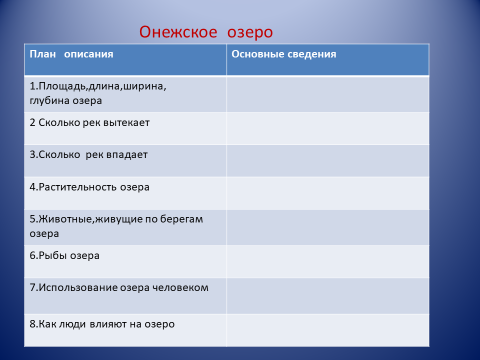 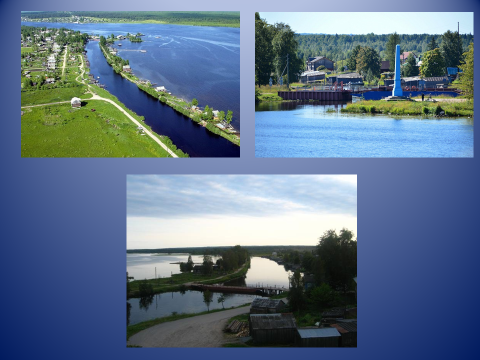 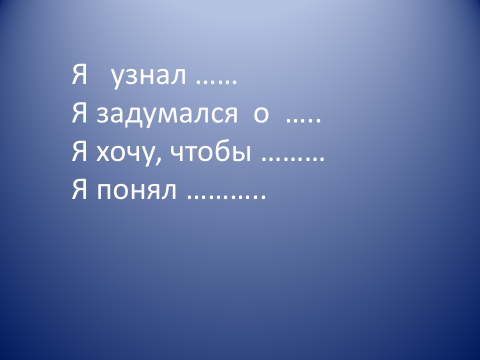 №Этап урокаСодержание деятельности учителяСодержание деятельности ученикаМетодический комментарийвремя1.Орг .моментЗдравствуйте, дети!Скажите, какой раздел мы изучаем?В какой области и каком районе мы живём?Покажите район на карте.Что мы узнали о нашем крае?«Родной край –часть большой страны»Ленинградская область, Подпорожский район Находят на карте Ленинградскую область(физичекая).Местоположение, Поверхность  края.Активизация деятельности .3 мин2Актуализация знанийДавайте проверим ваши знанияГрафический диктант (верно-неверно)1.Равнины и горы -формы земной поверхности.2.Терриконы украшают поверхность.3 Овраг –это углубление с пологими склонами4.Образование оврага начинается с маленькой рытвины.5.Заброшенный карьер-это рана на поверхности земли.6.Высота холма больше 100 мПроверка   диктанта в парах Оцените свою работу на листке самооценки (приложение 1)Отмечают +правильный ответ, - неверный +--++-Проверяют в парахОценка-5 нет ошибок, 4 –одна ошибка,3 –две ошибки.Повторение изученного. Проверка знанийВзаимопроверка. Оценивание результата.. 5 мин3Самоопределение к деятельностиСкажите, что занимает на Земле большую площадь?А что вы знаете о воде?Перечислите виды водоёмов.А может вода быть богатством?Рассматривание фото (слайд с нашими водоёмами-озеро, канал, река)Попробуйте сформулировать тему урока.Тема (слайд)Какие цели урока?(Слайд)ВодаПресная и солёнаяМожет быть в трёх состояниях (твёрдом, жидком, газообразном)Вода есть в водоёмах.Искусственные (созданы человеком)Естественные (созданы природой)Да. без воды нет жизни.Водные богатства нашего края.-Узнать о водоёмах нашего края-Выяснить значение их- Подумать об охране Учащиеся формулируют тему урока, опираясь на свои знания. Определяют  цели урока.4 мин4Открытие новых знанийОписание водоёмов2)Значение водоёмов в жизни человека и их охрана Назовите водоёмы нашего края, Покажите их на карте.На схеме реки подпишите её частиПроверка с интерактивной доски(слайд)Где мы можем найти сведения о реке?Работа с учебникомНа с 108-109 прочитайте план описания рекиНайдите план в рабочей тетради с 60.Можем мы сейчас заполнить таблицу?Эту таблицу вы заполните дома.Можем ли мы по этому плану описать озеро?Составление плана (приложение 2)Сейчас вы будете работать с текстом (приложение 3) в парах, заполнять таблицу.Проверка работы  Что ещё   можно было узнать из текста?Оцените себя.(лист самооценки)Физминутка Давайте послушаем сообщение о канале (задание дано заранее 2 детям). слайд Работа в группах (по 4 человека)Попробуйте определить какое значение имеют наши водоёмы Составьте схему Работа с текстом учебника с109-110 Прочитайте статью учебника и выполните задание 3 на с 62 Как мы можем участвовать в охране водоёмов?Естественные –Онежское озеро, река Свирь, Онежский обводный канал.Подписывают (исток, устье, притоки, русло, направление течения, берега)Самооценка На карте, в Интернете, в книгах.Читают план.Нет. У нас нет материала.Нет. Можем   составить план.Предлагают план, записывают его в тетрадь с 61 (слайд)Работа с текстом. Заполнение таблицыЧитают пункт плана- сведения Температуру воды, какие берега, острова. Что такое шунгит?Сообщение «Онежский обводный канал» (приложение 4)На листах А -3 составляют схему Один ученик рассказывает. Другие оценивают работу группы.Работаем в парах.Проверка Очищать берегаНе   оставлять мусор, когда отдыхаемНарисовать листовки для туристовСравнение водных объектов.Изученное ранее в курсе окружающего мира.Планирование деятельности.Чтение текста. Отбор материала для таблицы.  Самооценка.Интерес к изучению родного края.Умение работать в группе, правильно распределить роли. Выбрать того, кто будет выступать.Правильно сформулировать экологическую проблему, объяснить её., предложить вариант решения.24 мин 5. Итоги урокаДавайте   вернёмся к целям урока?Удалось их достигнуть?Какие трудности были?Где вам пригодятся новые знания?Оцените свою работу на урокеОтвечают на вопросы  Оценивают работуРезультативность работы каждого нам уроке, итоги урока.Самооценка своей деятельности на уроке, что не удалось. Почему?4 мин6.РефлексияВыберите и продолжите одну из фраз(слайд)Я   узнал (больше о водоёмахЯ задумался о (об охране водоёмов)Я хочу, чтобы (у нас водоёмы были чистые)Я понял(надо беречь воду)Эмоциональная оценка.3 мин 7 Домашнее задание 1.Пользуясь планом в тетради с 60 составить описание реки2.На выбор (листовка для туристов   или  рисунок своего любимого места водоёма)Записывают задания в дневник Задание на выбор-возможность выполнить то, что  интересно.2 мин №Вид работыоценка1Графический диктант2Схема реки 3Описание озера 4Работа в группах5Работа в парах 6Итог  работы на уроке План описания  Основные сведения1.Название2.Ширина,длина,глубина озера3.Сколько рек впадает4.Сколько рек вытекает5 Растения озера6Животные озера7Как люди используют озеро8 Как люди охраняют озеро